   		آمار  روزانه شناورهای تخلیه وبارگیری شرکت آریا بنادر ایرانیان	از ساعت  45: 06  تا ساعت 06:45 مورخه 16/08/1401 لغایت  17/08/1401		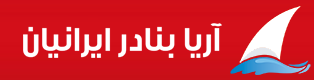 اسکلهنام شناورنام شناورنام کشتیرانینام کشتیرانیتناژ  تخلیهتناژ  تخلیهتناژبارگیریتناژبارگیریمحل تخلیهمحل تخلیهنوع تجهیزاتنوع تجهیزاتمحموله کشتیمحموله کشتیمحموله کشتیتاریخ و ساعت پهلوگیریتاریخ و ساعت پهلوگیریتاریخ و ساعت شروع عملیاتتناژ  تخلیه و بارگیــریتناژ  تخلیه و بارگیــریتناژ  تخلیه و بارگیــریتناژ  تخلیه و بارگیــریمجموع تناژ سه شیفتتناژباقیمانده /اتمام تخلیه یا بارگیری(تن)تناژباقیمانده /اتمام تخلیه یا بارگیری(تن)زمان عملیات(OT)زمان عملیات(OT)زمان عملیات(OT)زمان عملیات(OT)نرم متوسطنرم متوسطنرم متوسطنرم متوسطماندگاری دراسکله(ساعت)ماندگاری دراسکله(ساعت)ماندگاری دراسکله(ساعت)اسکلهنام شناورنام شناورنام کشتیرانینام کشتیرانیتناژ  تخلیهتناژ  تخلیهتناژبارگیریتناژبارگیریمحل تخلیهمحل تخلیهنوع تجهیزاتنوع تجهیزاتتخلیهبارگیریبارگیریتاریخ و ساعت پهلوگیریتاریخ و ساعت پهلوگیریتاریخ و ساعت شروع عملیاتتناژصبحتناژصبحتناژعصرتناژشبمجموع تناژ سه شیفتتناژباقیمانده /اتمام تخلیه یا بارگیری(تن)تناژباقیمانده /اتمام تخلیه یا بارگیری(تن)تخلیهتخلیهبارگیریبارگیریتخلیهتخلیهبارگیریبارگیریماندگاری دراسکله(ساعت)ماندگاری دراسکله(ساعت)ماندگاری دراسکله(ساعت)3وفاوفاوفا پیروزوفا پیروز11271127**محوطهمحوطهمنگان224منگان224تخته-کیسه**15/08/0115/08/0116/08/01ت:328ت:328ت: *ت:*ت: 328باقی تخلیه: 693باقی تخلیه: 69305:0005:00**6666*****3وفاوفاوفا پیروزوفا پیروز11271127**محوطهمحوطهمنگان224منگان224تخته-کیسه**05:0005:0003:1005:0005:00**6666*****4شیلانشیلاناتحاد تجارت خورشید تاباناتحاد تجارت خورشید تابان2498249820212021انبارخلیج فارسانبارخلیج فارسمنگان 223منگان 223ذرتپالتپالت09/08/0109/08/0112/08/01ت:*ت:*ت: *ت: *ت: ***********************03:4503:45**3333***4شیلانشیلاناتحاد تجارت خورشید تاباناتحاد تجارت خورشید تابان2498249820212021انبارخلیج فارسانبارخلیج فارسمنگان 223منگان 223ذرتپالتپالت17:3017:3000:00ب:ب:ب:*ب:125ب:125باقی بارگیری :1534باقی بارگیری :1534**03:4503:45**3333***5ایشیمایشیمیاقوت طلایی بندریاقوت طلایی بندر1371137111301130محوطهمحوطهمنگان224-گاتوالدگرومنگان224-گاتوالدگروآهن ورق گرم-تخته کیسهپالتپالت12/08/0112/08/0114/08/01ت:*ت:*ت: *ت: *ت: *************************15:5015:50**3333***5ایشیمایشیمیاقوت طلایی بندریاقوت طلایی بندر1371137111301130محوطهمحوطهمنگان224-گاتوالدگرومنگان224-گاتوالدگروآهن ورق گرم-تخته کیسهپالتپالت22:0022:0011:00ب: 87ب: 87ب: 157ب: 270ب: 514باقی  بارگیری: 359باقی  بارگیری: 359**15:5015:50**3333***6نجوی-2نجوی-2پارساگستر آبراهپارساگستر آبراه1761176113571357محوطهمحوطهریلی 4011ریلی 4011رول آهن سردچندلا -  تختهپالت.کیسهنگلهپالت.کیسهنگله08/08/0108/08/0109/08/01ت: *ت: *ت: *ت: *ت: ***********************16:0016:00**1212***6نجوی-2نجوی-2پارساگستر آبراهپارساگستر آبراه1761176113571357محوطهمحوطهریلی 4011ریلی 4011رول آهن سردچندلا -  تختهپالت.کیسهنگلهپالت.کیسهنگله18:1518:1511:30ب: 56ب: 56ب: 59ب: 80ب: 195باقی  بارگیری: 251باقی  بارگیری: 251**16:0016:00**1212***اسکلهاسکلهنام شناورنام شناورنام کشتیرانینام کشتیرانیتناژ  تخلیهتناژ  تخلیهتناژبارگیری تناژبارگیری محل تخلیهمحل تخلیهنوع تجهیزاتمحموله کشتیمحموله کشتیتاریخ و ساعت پهلوگیریتاریخ و ساعت پهلوگیریتاریخ و ساعت شروع عملیاتتاریخ و ساعت شروع عملیاتتاریخ و ساعت شروع عملیاتتناژ  تخلیه و بارگیــریتناژ  تخلیه و بارگیــریتناژ  تخلیه و بارگیــریمجموع تناژ سه شیفتمجموع تناژ سه شیفتتناژباقیمانده /اتمام تخلیه یا بارگیری(تن)تناژباقیمانده /اتمام تخلیه یا بارگیری(تن)زمان عملیات(OT)زمان عملیات(OT)زمان عملیات(OT)زمان عملیات(OT)نرم متوسطنرم متوسطنرم متوسطنرم متوسطماندگاری در اسکله (ساعت)ماندگاری در اسکله (ساعت)اسکلهاسکلهنام شناورنام شناورنام کشتیرانینام کشتیرانیتناژ  تخلیهتناژ  تخلیهتناژبارگیری تناژبارگیری محل تخلیهمحل تخلیهنوع تجهیزاتتخلیهبارگیری تاریخ و ساعت پهلوگیریتاریخ و ساعت پهلوگیریتاریخ و ساعت شروع عملیاتتاریخ و ساعت شروع عملیاتتاریخ و ساعت شروع عملیاتتناژصبحتناژعصرتناژشبمجموع تناژ سه شیفتمجموع تناژ سه شیفتتناژباقیمانده /اتمام تخلیه یا بارگیری(تن)تناژباقیمانده /اتمام تخلیه یا بارگیری(تن)تخلیهتخلیهبارگیریبارگیریتخلیهتخلیهبارگیریبارگیریماندگاری در اسکله (ساعت)ماندگاری در اسکله (ساعت)77آرباتآرباتامیر آروین صدراامیر آروین صدرا1822182214101410محوطهمحوطهریلی 4009ریلی 4010رول آهن سرد،تخته،خمیر کاغذپالت 12/08/0112/08/0113/08/0113/08/0113/08/01ت:*ت: *ت:*ت:*ت:*************************17:3017:30**2828**77آرباتآرباتامیر آروین صدراامیر آروین صدرا1822182214101410محوطهمحوطهریلی 4009ریلی 4010رول آهن سرد،تخته،خمیر کاغذپالت 18:1018:1008:5508:5508:55ب:152ب: 136ب: 196ب:484ب:484باقی بارگیری :753باقی بارگیری :753**17:3017:30**2828**88سورموسکی3051سورموسکی3051شمیم دریاشمیم دریا24992499**محوطهمحوطهریلی 4009آهن ورق سرد*14/08/0114/08/0114/08/0114/08/0114/08/01ت:640ت: 273ت: *ت: 913ت: 913اتمام  تخلیه: 17:50اتمام  تخلیه: 17:5007:5007:50**116116**505088سورموسکی3051سورموسکی3051شمیم دریاشمیم دریا24992499**محوطهمحوطهریلی 4009آهن ورق سرد*15:4515:4519:3519:3519:3507:5007:50**116116**505088نارگوننارگوندریای خزردریای خزر**624624**ایتال*کانتینر14/08/0114/08/0116/08/0116/08/0116/08/01**00:4500:45**8585484888نارگوننارگوندریای خزردریای خزر**624624**ایتال*کانتینر12:2512:2500:1000:1000:10ب 64ب: *ب: *ب: 64ب: 64اتمام بارگیری :13:00اتمام بارگیری :13:00**00:4500:45**858548481010آندورآندورآریا ترابرآریا ترابر31373137**سیلوی آگروتامینسیلوی آگروتامین*جو*13/08/0113/08/0113/08/0113/08/0113/08/01ت:*ت: *ت:*ت:*ت:*باقی تخلیه: 166باقی تخلیه: 166**********1010آندورآندورآریا ترابرآریا ترابر31373137**سیلوی آگروتامینسیلوی آگروتامین*جو*13:5013:5016:2016:2016:20**********1313پرندپرنددریای خزردریای خزر47444744**2/1هکتاری 6000 متری2/1هکتاری 6000 متری*جو-کانتینر*15/08/0115/08/0115/08/0115/08/0115/08/01ت:*ت:*ت: *ت: *ت: *باقی تخلیه: 4700باقی تخلیه: 4700**********1313پرندپرنددریای خزردریای خزر47444744**2/1هکتاری 6000 متری2/1هکتاری 6000 متری*جو-کانتینر*02:1502:1505:0005:0005:00**********